Stephanie
GawroriskiJava Developer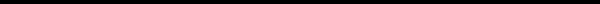 Stephanie Gawroriskihttps://shadowtail.dev/
https://www.linkedin.com/in/xerthesquirrel/xerthesquirrel@gmail.comㅡSkills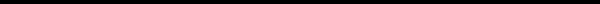 Amazon Web Services (Lambda, S3), C, CI/CD,, CircleCI, Compiler and Code Generation, Cloud Foundry, Customer Support, Docker, Embedded, FDA CFR 21, GitLab, Gradle, IntelliJ, Java, Java Virtual Machine, JavaScript, JSON, JUnit, Linux, Maven, Profiling, Protractor, QA Testing, REST APIs, Serverless API, Selenium, Shell Scripting, Spring Framework, TypeScript, VisualVM, XML, YAMLㅡExperience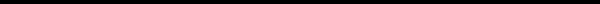 Philips / Software EngineerJuly 2019 - Current,  Murrysville, PADeveloping libraries and frameworks that enable testing.Infrastructure testing.Support programs for software releases.UI Testing with Page Object Models in Protractor/Selenium.Parsing medical reports to extract various data for testing.Automatic deployments of Microservices.CI/CD setup and maintenance.Automation infrastructure and libraries along with the support for teams in automating their workflows.Experience with FDA CFR 21.Utilizing Cloud Foundry for Spring Framework microservices.IOpipe / Software EngineerDecember 2017 - March 2019,  Remote (with travel to Philadelphia, PA)Developed the Java agent, allowing customers to capture metrics on their Amazon Web Service applications.Implement the agent with important features such as profiling and logging.Managed all of the releases onto Maven Central.Reviewed pull requests written in Javascript, Python, and Go.Spearheaded QA Test Day which allowed other engineers on the team to submit projects that needed testing.Designed and implemented the process for testing request submissions.Regularly tested the dashboard so that bug fixes and new features could move to production.Involved in design reviews of various parts of the infrastructure from the backend to the frontend.Wrote Medium articles related to Java development, development on Amazon Web Services, and feature announcements.Two articles with thousands of views: “Java Libraries Are Your Lambda Enemy” and “Optimizing AWS Java Lambdas”.ㅡOpen Source Projects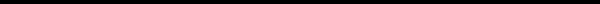 SquirrelJME (https://github.com/XerTheSquirrel/SquirrelJME)February 2016 - PresentOpen source and an open community built for the project.Java Micro Edition Virtual Machine for small devices such as Raspberry Pis and Retro-Computers.Active cooperation with software archivists.Set up continuous integration and unit tests.Built an open community around the software.Designed the software to be portable and cross-platform.ㅡEducationMiddlesex County College / Java CertificateSeptember 2007 - April 2011,  Edison, NJMy time at college was spent increasing my knowledge of Java and Shell Scripting.